Vikevåg skule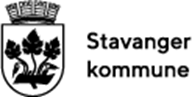 Sørbøvn 64150 RennesøyTlf.: 51 72 06 00  E-post:	mkahrs@stavanger.kommune.noType møteInnkalling FAU-møteDato/tidspunktOnsdag 13.09.23    Kl. 18.00-19.30StedPersonalrom Vikevåg skuleDeltakereFAU-medlemmar/ KlassekontaktarForfallMariell Hefre/Ida Krossøy Nordvik (2 B), Linda Tvedt (4 A), 5B (ikke valgt), 7 B (ikke valgt) MøtelederMarianne KahrsReferentMarie Therese BirkedalSak nrSakstittelAnsvar01-23/24 Revidering av ÅRSHJUL Diverse praktisk info: Klassekontakter er automatisk også FAU representanter. Ønskelig at begge klassekontakter deltar på FAU møter. FAU sender ut innkalling til begge kontakter.Når det sendes ut mail fra FAU – leder/Rektor er det viktig at klassekontakter har dialog med egen klassen for om det er saker som skal meldes inn til kommende FAU- møte.  Gjennomgang av aktivitetene i årshjulet. FAU medlemmer bes se på Årshjulet og ta stillende til om vi skal gjøre endringer. Ved gjennomgang enes vi om at det bør/skal justere på følgende områder: Juleforestilling – denne ble avviklet under covid. Forestillingen krever svært mye arbeid for lærerne, denne tiden kan bruke på annet verdiskapende arbeid. Samtidig spiller FAU inn at det kan være uheldig å ta bort for mange aktiviteter i årshjul med den fare at de ikke erstattes av andre sosiale aktiviteter som er positive for klasse miljø. - Enes om at rektor tar en diskusjon med lærere på 1-4 trinn, før man tar endelig stilling til fjerning. Tradisjonelt har foreldre fra 6 klasse bistått under avslutningssermoni for avgangselever i 7 klasse. Dette fører til en mer høytidelig sermoni for de aktuelle elevene og foreldre. Endringen kan evt. være at det ønskes bistand til rigging/rydding. Tas endelig avgjørelse neste FAU møte.Fanebæring: Det har vært uklart hvem som skal bære fanen, det besluttes og endre rutinen til at 17 mai komiteen har ansvar for å fordele dette ansvaret.  Øvrige innspill: Viktig å bruke årshjul dynamisk gjennom året. Lurt av klassekontakter å fordele aktivitetene i klassen på første foreldremøte og tildele foreldre oppgaver. Alle foreldre er ansvarlig for å bidra og være tilstede ved aktuelle aktiviteter.Skulen stiller til disposisjon både inne og uteområda for bruk til aktivitetar. Ta kontakt med rektor. Rektor sender ut årshjulet i en egen mail, kan det også være aktuelt å legge ut årshjulet på hjemmesiden til skolen. 02- 23/24Rutiner for oppfølgjing av Kap. 9A-saker jfr. opplæringslovahttps://lovdata.no/dokument/NL/lov/1998-07-17-61/KAPITTEL_11#KAPITTEL_11Gjennomgang av kap. 9 regelverket. Skolens rutiner og handlingsansvar. Rektor redegjør for skolens interne rutiner. Klasser med mye uro/dårlig klassemiljø hvor skolen setter inn tiltak er det ønskelig med god og tydelig kommunikasjon. FAU etterlyser også mer kommunikasjon fra lærerne dersom det er utfordringer i klassen som foreldre bør snakke med barna om. Dette har en sett positiv effekt av ved f.eks. hærverksproblematikk før jul. FAU – leder informerer også om Mobbeombudet: «Mobbeombud i Stavanger er et eget ombud opprettet av bystyret i Stavanger som et tilbud til foreldre i Stavangerskolen.Mobbeombudet vet hvilke rettigheter du har hvis barnet ditt ikke har det bra på skolen og kan hjelpe deg med å be om tiltak.Mobbeombudet kan også være med deg i møtet med skolen.Du kan kontakte mobbombudet på e-post, på en egen Facebook-side eller på telefon 51 91 27 62 / 92 43 28 23»03-23/24Foreldrealliansen, info/sosiale medier v/Hildegunn Hausken saken utgikk ettersom info manglet04-23/24Dialogkafe med fokus på sosiale medier v/ Marie T. BirkedalDet har vært ønskelig å gjenoppta temabaserte foreldre møter på våren. Dette er enda ikke i gang, men det planlegges et felles stormøte med Mosterøy skole om tematikken: Trygge barn. Enkelte spiller inn ønsket om SOME som tematikk, erfaring fra andre bydeler er at det er lite oppslutning. Dersom dette skal gjennomføres med SOME spesifikt etterlyser FAU leder noen som ønsker å ta ansvar for å bistå i planlegging. Det er foreløpig ikke funnet noen midler til en slik samling og det må dermed tenkes å bruke kompetanse innad i kommunen som er gratis.Tillegg: FAU – leder sender ut til alle klassekontakter et dokument med dialog spørsmål som omhandler SOME (sosiale medier), Oppfordrer alle klasser på alle trinn til å ta disse i bruk på foreldremøte for å drøfte aktuelle problemstillinger knyttet til SOME. Kan også være et godt verktøy til å enes om noen felles retningslinjer som kan fremme en samkjørt foreldregruppe. Anbefaler alle å forholde seg til lovverk og gjeldende aldersgrenser ifh til SOME. 05-23/24Mat i skolen  (ikkje skolematordninga)Det er meldt om at noen barn strever med at matpakker er svært forskjellige og inneholder mye godt. FAU oppfordrer alle klasser til å drøfte tematikken mat og matpakke praksis i den enkelte klasse. Skolen/SFO har fokus på sunt kosthold, men kontinuerlig bevisstgjøring er viktig.  Tilegg: Skolemat: Rektor informerer om at det naturlig nok har vært litt innkjøringsutfordringer, med beregning av mengde mat, koordinering levering/henting mm. Har nå kartlagt disse faktorene og forventer nå at kvanta er tilpasset den enkelte klasse. Ellers mye gode tilbakemeldinger på det sosiale samspillet som oppstår i klassen. Samt blir maten også mer lik blant elevene. 06-23/24EventueltMangler representanter fra klasse 5 B og 7B. FAU leder og Rektor ferdigstiller liste med representanter så snart alle er meldt inn. Oppdatering fra KFU (Kommunalt foreldreutvalg) FAU – leder er representant fra Rennesøy bydel i KFU. Det er ønskelig at noen andre overtar dette vervet for å fordele mengde arbeid fra neste år. «KFU er et partipolitisk uavhengig og livssynsnøytralt samordnende og koordinerende organ for Foreldrerådets arbeidsutvalg (FAU) ved grunnskolene i Stavanger. Vi møter med tale og forslagsrett i utvalget for oppvekst og utdanning (UOU), og er et rådgivende organ på vegne av foreldrene ved grunnskolene i kommunen. Vi arbeider for å fremme et godt hjem-skole-samarbeid mellom foreldrene, skolen og politiske beslutningsorgan i kommunen.»Kommunalt foreldreutvalg Stavanger - Nyheter (minskole.no)